MAT-2.URASamostojno deloLILIBI stran 67, 68, 69NEOBVEZNE NALOGE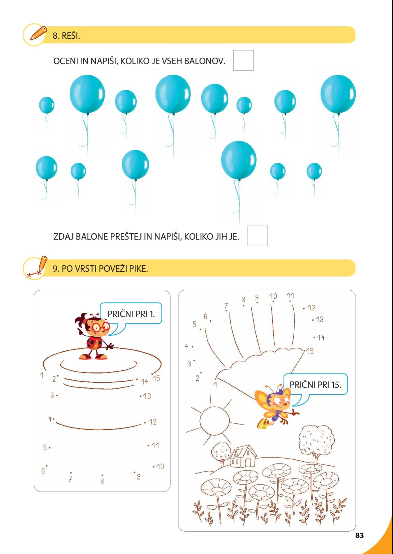 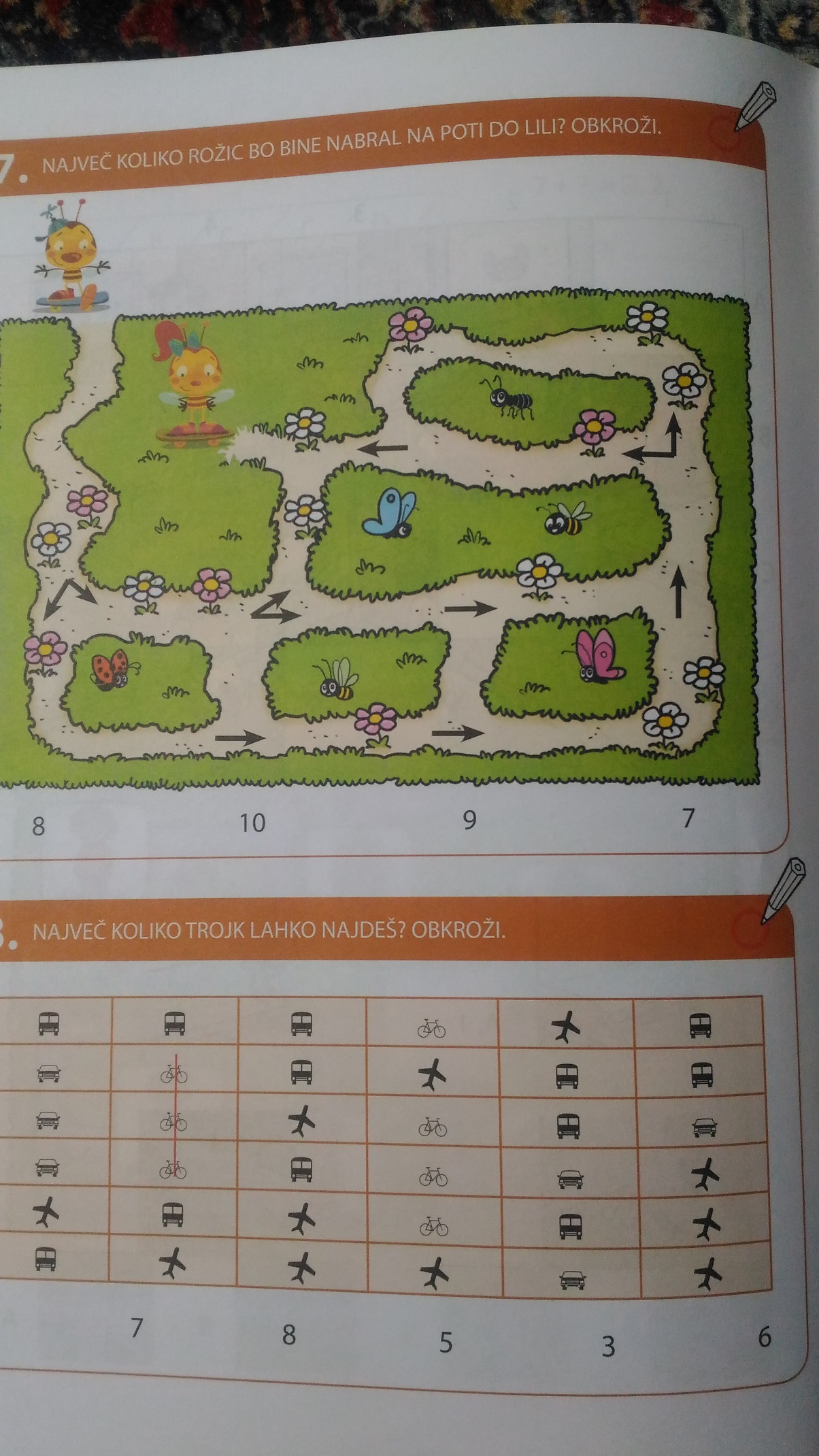 